Philosophisch-humanwissenschaftliche FakultätDekanatFabrikstrasse 8, CH-3012 Bern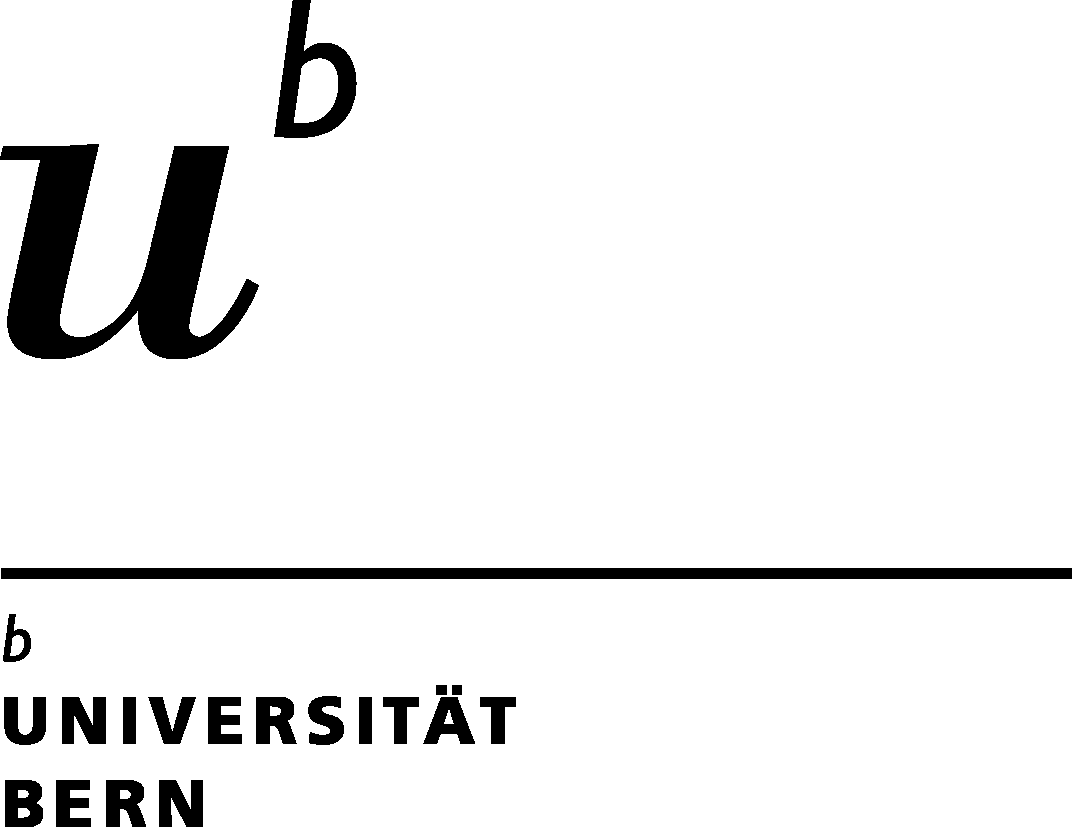 Antragfür die Ausstellung des Bachelordiploms(einzureichen sobald alle Leistungen vollständig in KSL erfasst sind)StudienfächerFalls es sich um einen ausserfakultären Minor handelt, müssen Sie vor Einreichen dieses Antrages mit der zuständigen Fakultät Kontakt aufnehmen, damit diese den Minor in KSL abschliesst.	Ich nehme voraussichtlich an der Abschlussfeier teil (Termine siehe separates Blatt; eine Abschlussbestätigung schicken wir Ihnen vor der Abschlussfeier zu).	Ich nehme an der Abschlussfeier nicht teil (das Diplom wird zugeschickt).Datum:      		Unterschrift Student/Studentin:Beilage:	-gültiger Zahlungsnachweis für die Leistungskontrollen (s. Merkblatt, insgesamt 300 CHF)NameVornameMatrikelnummerGeburtsdatum und HeimatortStrassePLZ/WohnortTel.-Nr.E-MailMajorMinor